The Phenomenology of Spirits	                     Hegel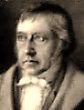 1.Psyche and Soul aren’t quite the same.  Psyche is clear and dry, being Greek,  And conjures cooling breath, whilst bleakAnd gnarled, the English soul is game-                                                                  Und der Geist denkte:Flavoured, and damp—can even be, 				  In places, positively muddy;  So much so that linguistic studyFinds no clear etymology,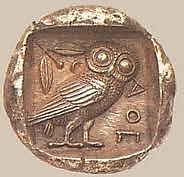 Though some see a root-sense of ‘bind’,  As of the dead in graves, to keep  Their ghosts from troubling our sleep.—German Geist has three meanings: mind,Spirit and ghost. Reason dictates  That the late Hegel blend all three	  In his PhenomenologyOf Ghost he now instantiates.2. Sometimes I see him wandering  The halls of his mind with one shoe on,   One missing—possibly the true one In his abstracted reasoning.I say ‘shoe’, and in that negation,  Ghostly and pure, evoke the one shoe  Worn by no foot, not true, not untrue,Exactly: awaiting realisation.Each necessarily partial view  Is ghosted by its opposite,  Till both become, in the infiniteWhole, finally reconciled and true.No, not one single proposition  Of your great Logic is not found  In Heraclitus, though we’re boundTo miss, a little, his…concisionWhen ploughing through your murky prose  In its Teutonic, ponderous pondering,  Through which the aching mind goes wanderingAs through rich thickets of verboseMagnificence and gothic density,  Or through some never-to-be-finished  Cathedral in which we walk diminishedTo dwarf-size ‘neath such vast immensityOf intellectual ambition.  If even those few who understand    You do not understand you, grandIndeed must be your towering vision.3.You were the rage at Oxford. Jowett  And all his fellow Hellenists  Descried, inside your prosy mists,Though Philistine minds could not know it,Platonic truths brought up to date,  Ennobling evolutionary  Science’s findings with their very  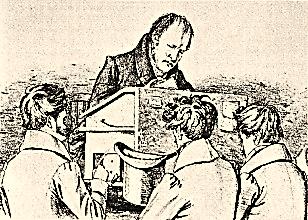 Essence and human meaning. LateI came upon this scene, and swallowed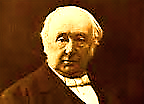   Darwin, Hegel, Spencer and Plato  In a mix thought to point the way toHeaven on earth, if we but followedThe guidance of the Dialectic.  From the mere insect’s chitinous rind  To Plato’s chiton marches Mind,In a progression slow or hectic,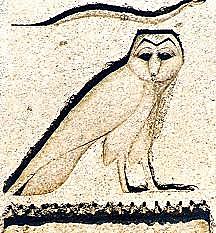 Through violence of tooth and claw  Towards the hard-won apex, Man,  Ex-ape, according to the plan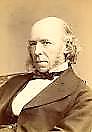 Of Reason, which is Truth and Law.Yes, Georg Wilhelm Friedrich Hegel,   Into such views Panglossian   This young and callow Irishman Deeply, deeply did you inveigle. You should approve of what I said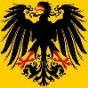   When told that my philosophy  Was divorced from the facts. Reply:‘So much the worse for the facts.’ Dead,Though, was the sort of lie you told.  It might as well have been a fact,  It was so bloodless and abstract.Theory’s grey, life’s tree green and gold.But nothing’s more abstract, you see,  Than the ‘here’ and ‘now’ you hedonists live.  Only the realised Whole can giveThese words concrete reality.Art is doomed by the destiny  Of Reason to slow obsolescence.  Philosophy grasps Reason’s essenceAnd knows its ruses, too. You tryTo stand things on their heads, like thick-  Skinned, elephantine acrobats  (Quibbling with thises and with thats).Art is much better at the trick.Untidy history is no thrall   To logic’s a priori grammar.   How many loose ends must you hammerTo make the real look rationalAnd your own system seem like more  Than a monumental makeshift?  There is more cancel than upliftIn your Aufhebung. What a boreIs your Minerva, how un-free  Her owl! Art alone has the gift  To cancel the mere fact and liftIt into Ideality.4.A mystic of Pure Reason, you   Impatiently leap o’er the line  Kant drew around it to defineWhat it can reasonably do.The duty of the rationalist,  It seems, is boldly to bestow  Good conscience on the status quo,Power’s abstruse apologist.The contradictions of the Mind	  To you are convoluted mysteries  Which only at the end of history’sLong battle resolution find,As in those German sentences  Wherein the meaning of the whole,  Like a through-mist-glimpsed, distant goal, Reached only at the end-verb is.Reason, on its vast detour, longs  Through all the violent conflicts  To be what nothing contradicts.In your exalted view, two wrongsInevitably make a right.    And what is right? The Prussian State.    What evils Geist will tolerateTo help the contraries unite!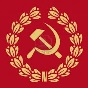 